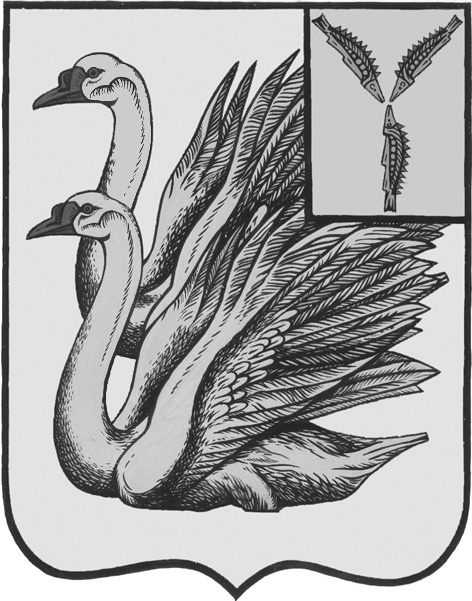 АДМИНИСТРАЦИЯ КАЛИНИНСКОГО МУНИЦИПАЛЬНОГО РАЙОНА САРАТОВСКОЙ ОБЛАСТИП О С Т А Н О В Л Е Н И Еот 23 декабря 2021 года № 1578г. КалининскО внесении изменений в постановление администрации Калининского муниципального района Саратовской области от 31.12.2019 года № 1792(с изм. от 15.01.2020 года № 29,от 19.03.2020 года № 293, от 15.05.2020 года № 460,от 10.08.2020 года № 777, от 28.10.2020 года № 1066, от 01.12.2020 года № 1230,от 22.12.2020 года № 1348,от 29.01.2021 года № 114,от 10.03.2021 года № 220,от 18.06.2021 года № 654,от 19.08.2021 года № 899,от 22.09.2021 года № 1071,от 18.11.2021 года № 1343)В соответствии с  Федеральным законом от 6 октября 2003 года № 131-ФЗ «Об общих принципах организации местного самоуправления в Российской Федерации», постановлением главы администрации Калининского муниципального района от 04.10.2013 года № 2457 «О порядке принятия решений  о разработке, формировании и реализации муниципальных программ, действующих на территории Калининского муниципального района», руководствуясь Уставом Калининского муниципального района Саратовской области, в целях развития государственной политики в области сохранения культурного наследия, развития различных форм культурно - досуговой деятельности, ПОСТАНОВЛЯЕТ:1. Внести в постановление администрации Калининского муниципального района Саратовской области от 31 декабря  2019 года № 1792 «Об утверждении муниципальной программы «Развитие культуры Калининского муниципального района Саратовской области на 2020-2022 годы» (с изменениями от 15.01.2020 года № 29, от 19.03.2020 года № 293, от 15.05.2020 года № 460, от 10.08.2020 года № 777, от 28.10.2020 года № 1066, от 01.12.2020 года № 1230, от 22.12.2020 года № 1348, от 29.01.2021 года № 114, от 10.03.2021 года № 220, от 18.06.2021 года № 654, от 19.08.2021 года № 899, от 22.09.2021 года № 1071, от 18.11.2021 года № 1343), следующие изменения: приложение к постановлению изложить в новой редакции, согласно приложению.2. Начальнику управления по вопросам культуры, информации и общественных отношений администрации муниципального района Тарановой Н.Г. области разместить настоящее постановление на официальном сайте администрации Калининского муниципального района Саратовской области в сети «Интернет».3. Директору - главному редактору МУП «Редакция газеты «Народная трибуна» Сафоновой Л.Н. опубликовать настоящее постановление в районной газете «Народная трибуна», а также разместить в информационно-телекоммуникационной сети «Интернет» общественно-политической газеты Калининского района «Народная трибуна».4. Настоящее постановление вступает в силу после его официального опубликования (обнародования).  5. Контроль за исполнением настоящего постановления возложить на заместителя главы администрации муниципального района по социальной сфере, начальника управления образования Захарову О.Ю.Глава муниципального района                                                          В.Г. ЛазаревИсп.: Таранова Н.Г.Приложение к постановлению администрации МР от 23.12.2021 года № 1578Паспортмуниципальной программы «Развитие культуры Калининского муниципального района  Саратовской области на 2020-2022 годы»1. Содержание проблемы и необходимость ее решения программным методомПрограмма разработана в целях повышения качества жизни населения Калининского муниципального района и направлена на удовлетворение культурных запросов населения, нравственное и патриотическое воспитание детей, организацию досуга населения, повышения качества услуг.Культурный потенциал нашего района значителен. Созданием условий для организации досуга и обеспечением жителей услугами культуры в Калининском муниципальном районе занимаются 2 муниципальных учреждения культуры с 24 структурными подразделениями. Учреждения культуры играют немаловажную роль в социально-экономическом развитии муниципального района, так как их деятельность непосредственно влияет на показатели качества жизни населения.Творческие коллективы учреждений культуры Калининского муниципального района принимают участие в зональных, областных, всероссийских фестивалях и конкурсах, на которых получают высокую оценку мастерства. 2 коллектива имеют звание «Народный коллектив».Выполнение основных задач программы позволит в полной мере раскрыть социально-культурный потенциал Калининского муниципального района, достойно интегрировать достижения муниципальных учреждений культуры в районные и областные культурные процессы. Также в результате реализации программы ожидается: - повышение качества предоставляемых населению муниципальных услуг в сфере культуры;- создание и сохранение благоприятных условий для устойчивого развития сферы культуры, создания единого культурного пространства и сохранения культурного наследия, развития культурного и духовного потенциала населения, обеспечения свободы творчества и прав граждан на участие в культурной жизни и доступ к культурным ценностям;- повышение качества библиотечного обслуживания жителей; укрепление социальной значимости и статуса муниципальных библиотек в местном сообществе;- увеличение и качественное улучшение библиотечных фондов в соответствии с возрастающими информационными потребностями жителей, повышение качества работы сельских учреждений;- улучшение материально-технической базы муниципальных учреждений культуры;- повышение качества жизни жителей Калининского района путем предоставления им возможности саморазвития через регулярные занятия творчеством, а также вовлечение населения и общественных организаций Калининского района в культурную жизнь.Муниципальная программа включает подпрограммы:1. "Развитие и сохранение культуры в Калининском муниципальном районе".2. "Сохранение и развитие сети библиотек в Калининском муниципальном районе". Первостепенное внимание необходимо уделять модернизации учреждений культуры, укреплению материально-технической базы, вовлечению в культурную деятельность всех слоев населения. Решение этой задачи на современном этапе экономического развития общества во многом зависит от обеспеченности учреждений культуры современным оборудованием, от развития информационных технологий в сфере культуры.Применение программного метода направлено на повышение результативности бюджетных расходов и оптимизацию управления бюджетными средствами. 2. Цели и задачи программыЦель программы: сохранение и развитие культурного пространства Калининского района Саратовской области. Задачи программы:- создание и сохранение благоприятных условий для устойчивого развития сферы культуры, удовлетворение духовных и досуговых интересов жителей района; - создание условий для обеспечения эффективной деятельности муниципальных библиотек.3. Ресурсное обеспечение муниципальной программы Мероприятия программы финансируются за счет средств бюджета Калининского муниципального района Саратовской области.Кроме того, предполагается привлечение средств областного бюджета и других источников.4. Организация управления реализацией программы и контроль за ее выполнениемУправление реализацией программы осуществляется управлением по вопросам культуры, информации и общественных отношений  администрации Калининского муниципального района Саратовской области.Управление по вопросам культуры, информации и общественных отношений администрации муниципального района осуществляет организацию, координацию работ по реализации программы, вносит в установленном порядке предложения по уточнению мероприятий подпрограммы с учетом складывающейся социально-экономической ситуации, обеспечивает контроль за целевым использованием средств. Управление по вопросам культуры, информации и общественных отношений администрации муниципального района совместно с исполнителями основных мероприятий ежегодно осуществляет подготовку и представление в установленном порядке отчета о ходе выполнения и эффективности реализации муниципальной программы.Контроль за исполнением мероприятий программы осуществляется заместителем главы администрации муниципального района по социальной сфере, начальником Управления образования.5. Оценка эффективности реализации муниципальной программыОценка эффективности реализации программы производится ежегодно на основе использования системы целевых индикаторов, которые позволяют обеспечить мониторинг динамики результатов реализации программы за оцениваемый период с целью уточнения степени решения задач и выполнения мероприятий программы.Оценка эффективности реализации программы будет осуществляться в соответствии с Методикой оценки эффективности реализации муниципальных программ, действующих на территории Калининского муниципального района, утвержденной постановлением администрации Калининского муниципального района Саратовской области от 25.09.2017 года № 1020 «Об утверждении методики оценки эффективности реализации муниципальных программ, действующих на территории Калининского муниципального района».Для проведения оценки эффективности реализации подпрограммы будут применяться  следующие целевые показатели (показатели):6. Перечень программных мероприятийПрограммные мероприятия, которые необходимо реализовать для достижения поставленной цели и решения задач программы отражены в паспортах вышеуказанных подпрограмм.Верно: начальник отдела делопроизводстваадминистрации МР                                                                             О.И. СигачеваПриложение № 1к муниципальной программеПодпрограмма  «Развитие и сохранение культуры в Калининском муниципальном районе» муниципальной программы «Развитие культуры Калининского муниципального района Саратовской области на 2020-2022 годы»1. Содержание проблемы и необходимость ее решения программным методомРазвитие Российской Федерации на современном этапе характеризуется повышенным вниманием общества к культуре. Необходимость формирования культурной среды, отвечающей растущим потребностям личности и общества, повышения качества, разнообразия и эффективности услуг в сфере культуры, создания условий для доступности участия всего населения в культурной жизни, а также вовлечение детей и молодежи в активную социокультурную деятельность обусловлена положениями Указа Президента Российской Федерации от 7 мая 2012 года № 597 "О мероприятиях по реализации государственной социальной политики". В соответствии с Федеральным законом от 06.10.2003 года № 131-ФЗ «Об общих принципах организации местного самоуправления в Российской Федерации» в целях решения вопросов местного значения в сфере культурно-досуговой деятельности на территории Калининского осуществляет  деятельность муниципальное бюджетное учреждение  культуры «Калининский районный Дворец культуры»» (далее МБУК «КРДК»).  В состав Учреждения входят 25 структурных подразделений: Александровский СДК, Ахтубинский СДК, Славновский СДК, Анастасьинский СДК, Дубравновский СДК, Монастырский СДК, Казачинский СДК, Колокольцовский СДК, Сергиевский СДК, Первомайский СДК, Кологреевский СДК, Степновский СДК, Красноармейский СДК, Шкловский СДК, Михайловский СДК, Орловский СДК, Нижегородский СДК, Нововыселский СДК, Екатериновский СДК, Новоивановский СДК, Озерский СДК, Свердловский СДК,  Симоновский СДК, Таловский СДК, Широкоуступинский СДК.Участие в культурной жизни района обеспечивается не только услугами и результатами работы учреждений культуры, но и культурным досугом, для организации которого на территории Калининского района ежегодно проводятся культурно-массовые городские и районные мероприятия. Основная задача культурно-массовых мероприятий - вовлечь как можно больше горожан в культурный досуг не только в качестве зрителей, но и в качестве участников (выступление в творческих коллективах, участие в конкурсах и др.).МБУК «КРДК» проводятся культурно-массовые и досуговые мероприятия, в числе которых:- календарные праздники: Новый год, Рождество, Масленица и др.;- государственные праздники: День защитника Отечества (23 февраля), Международный женский день (8 марта), День весны и труда (1 мая), День Победы (9 мая), День защиты детей (1 июня), День государственности России (12 июня), День молодежи (27 июня), День семьи, любви и верности (8 июля), День российского флага (21 августа), День знаний (1 сентября), День пожилого человека (1 октября), День матери (последнее воскресенье ноября), День народного единства (4 ноября), День людей с ограниченными возможностями (2 декабря), День конституции (12 декабря) и др.;- профессиональные праздники: День работника культуры (март), День предпринимателя (май), День социального работника (июнь), День учителя (октябрь), День работников сельского хозяйства и перерабатывающей промышленности  (октябрь);- общественно-значимые мероприятия: Дни деревни (села),  День борьбы с наркотиками, табаком и др.;- конкурсы и фестивали: V фестивале православной культуры и традиций малых городов и сельских поселений Руси «София - 2019» в г. Москве., всероссийские творческие состязания «Без границ», областной конкурс народного творчества «Творческий калейдоскоп», областной фестиваль «Обермужский треугольник», областной фестиваль  народного творчества «Салют Победы», посвящённый 75 – летию победы в ВОВ., областной фестиваль посвящённый Дню пожилого человека «Мои года- моё богатство», районный смотр-конкурс «Краски русской души», районный фестиваль  «Играй гармонь, звени частушка» и др.           В соответствии с приказом министерства культуры Саратовской области на обеспечение развития и укрепления материально-технической базы домов культуры в населенных пунктах с числом жителей до 50 тысяч человек  в 2019 году выделены денежные средства МБУК «КРДК» - Казачинский СДК. На сумму 2461,67 тыс. руб. проведены ремонтные работы (текущий ремонт здания) и на сумму 168,33 тыс. руб. приобретено световое и звуковое оборудование. В соответствии с приказом министерства культуры Саратовской области № 01-11/1 от 09.01.2019 года «Об итогах проведения конкурса на получение денежного поощрения» в номинации «Лучшее муниципальное учреждение, находящееся на территории сельского поселения» признан Свердловский СДК МБУК «КРДК». На сумму 100000 руб. были приобретены русский народные костюмы.Повышение доступности услуг в сфере культуры для жителей Калининского района  достигается также посредством организации выездной деятельности муниципальных учреждений, используя для показа, прежде всего концертные программы, концертные залы учреждений культурно-досугового типа (дома и дворцы культуры). Так за 2019 год было проведено 62 выездных концерта.Тем не менее, требуется дальнейшая работа по восстановлению и обновлению материальных ресурсов муниципальных учреждений культуры, созданию современных методик в клубно-досуговой сфере, направленных на повышение их социальной значимости.Первостепенное внимание необходимо уделять модернизации учреждений культуры, укреплению материально-технической базы, вовлечению в культурную деятельность всех слоев населения. Решение этой задачи на современном этапе экономического развития общества во многом зависит от обеспеченности учреждений культуры современным оборудованием, от развития информационных технологий в сфере культуры.Применение программного метода направлено на повышение результативности бюджетных расходов и оптимизацию управления бюджетными средствами на всех уровнях бюджетной системы Российской Федерации. 2. Цели и задачи подпрограммы Цели подпрограммы: создание и сохранение благоприятных условий для устойчивого развития сферы культуры, удовлетворение духовных и досуговых интересов жителей района. Задачи подпрограммы:- создание условий для увеличения количества  культурно-досуговых  и иных мероприятий организациями культуры;- создание условий для доступности участия всего населения в культурной жизни района.3. Ресурсное обеспечение подпрограммыОбщий объем финансирования подпрограммы составляет 41422,0 тыс. руб., в том числе по годам:Объемы расходов на выполнение мероприятий подпрограммы ежегодно уточняются в процессе исполнения районного бюджета и при формировании бюджета на очередной финансовый год.Подпрограмма относится к числу районных программ, требующих максимальной муниципальной поддержки.Финансирование мероприятий подпрограммы осуществляется через муниципальных заказчиков – Управление по вопросам культуры, информации и общественных отношений администрации муниципального района, муниципальные учреждения культуры Калининского района и Управление финансов администрации муниципального района.4. Организация управления реализацией подпрограммы и контроль за ее выполнениемУправление реализацией подпрограммы осуществляется управлением по вопросам культуры, информации и общественных отношений администрации муниципального района.Управление по вопросам культуры, информации и общественных отношений администрации муниципального района осуществляет организацию, координацию работ по реализации подпрограммы, вносит в установленном порядке предложения по уточнению мероприятий подпрограммы с учетом складывающейся социально-экономической ситуации. Управление по вопросам культуры, информации и общественных отношений содействует распределению ресурсов в пределах установленного районного бюджетного финансирования муниципального района, контролирует использование финансовых средств строго по целевому назначению.Управление по вопросам культуры, информации и общественных отношений администрации муниципального района совместно с исполнителями основных мероприятий ежегодно осуществляет подготовку и представление в установленном порядке отчета о ходе выполнения и эффективности реализации муниципальной подпрограммы.Контроль за исполнением мероприятий программы осуществляется заместителем главы администрации муниципального района по социальной сфере, начальником Управления образования.5. Оценка эффективности реализации подпрограммыОценка эффективности реализации подпрограммы будет осуществляться в соответствии с Методикой оценки эффективности реализации муниципальных программ, действующих на территории Калининского муниципального района, утвержденной постановлением администрации района от 25.09.2017 года № 1020 «Об утверждении методики оценки эффективности реализации муниципальных программ, действующих на территории Калининского муниципального района».Для проведения оценки эффективности реализации подпрограммы будут применяться  следующие целевые показатели (показатели):6. Перечень программных мероприятий подпрограммы «Развитие и сохранение культуры в Калининском муниципальном районе»Примечание: экономия денежных средств, сложившаяся в результате размещения муниципальных заказов на приобретение товаров, выполнение работ, оказание услуг в рамках данных мероприятий, направляется на реализацию дополнительных мероприятий, соответствующих целям и задачам данной подпрограммыПриложение № 2к муниципальной программеПаспорт подпрограммы«Сохранение и развитие сети библиотекв Калининском  муниципальном районе» муниципальной программы «Развитие культуры Калининского муниципального района Саратовской области на 2020-2022 годы» Содержание проблемы и необходимость ее решенияпрограммным методомВ период социально-экономических преобразований основной целью государственной политики в сфере культуры является сохранение богатейшего культурного потенциала. Библиотечное обслуживание в Калининском районе Саратовской области осуществляют 26 библиотек МБУК «Калининская межпоселенческая центральная библиотека» (далее – МБУК «КМЦБ»). Из них: Центральная районная библиотека, 25 сельских филиалов: Из 25 библиотек МБУК «КМЦБ» 10 библиотек подключены к сети Интернет, что составляет 40% от общего количества библиотек. Муниципальные библиотеки обеспечивают бесплатный доступ населения к информационным ресурсам, в том числе к сети «Интернет».В центральной районной библиотеке установлено специализированное программное обеспечение ИРБИС 64 , позволяющее формировать электронный каталог и библиографическое описание библиотечного фонда.Библиотеки являются культурными центрами местного сообщества. Здесь проходят самые разнообразные по форме и содержанию мероприятия, повышающие культурный уровень жителей Калининского района Саратовской области.Жители района и работники библиотек района принимают активное участие в различных конкурсах: областные конкурсы - «Волшебный мир кулис», «С книгой по дорогам детства»,  лучший библиотекарь года;  районные конкурсы - «Я с детства с книгою дружу», «Калейдоскоп рукотворных чудес»,  «Алексеевские чтения».Массовые мероприятия библиотек выполняют, в том числе и рекламную роль по привлечению читателей, информированию их об имеющемся  библиотечном фонде, который составил на начало 2019 года 297 971 экземпляров. В соответствии с приказом министерства культуры Саратовской области № 01-11/1 от 09.01.2019 года «Об итогах проведения конкурса на получение денежного поощрения» в номинации «Лучший муниципальный работник, находящийся на территории сельского поселения» признан библиотекарь Колокольцовской сельской библиотеки МБУК «КМЦБ». Библиотечные фонды пополняются в соответствии с запросами читателей, которые постоянно изучаются и анализируются специалистами библиотечной системы.Обновляемость библиотечного фонда в общем объеме хранения для новых поступлений составила 1 %.Доля экземпляров библиотечного фонда для детей –30,1 от общего объема библиотечного фонда.Количество книговыдач реальным пользователям составило 300991 экз. книг и периодических изданий, количество книговыдач удаленным пользователям составило 7282 документов.Количество читателей составило 13158 человек, из них детей 3793 человек, удаленных пользователей 646 человек. Из-за недостаточного финансирования увеличился разрыв между культурными потребностями населения и возможностями их удовлетворения. Данные проблемы отражаются на основных показателях деятельности библиотек: уменьшаются общее количество единиц библиотечного фонда, его обновляемость, книгообеспеченность, что непосредственно сказывается на качестве и своевременности предоставления библиотечных услуг населению.В то же время возможность увеличения собственных доходов библиотечных учреждений ограничена их социальными целями, недостаточным уровнем благосостояния населения.Тесная взаимосвязь процессов, происходящих в сфере библиотечного обслуживания с процессами, происходящими в обществе, делает необходимым условием дальнейшего развития отрасли использование программно-целевого метода.Мероприятия подпрограммы направлены на совершенствование условий для реализации конституционного права населения района на библиотечное обслуживание, повышения качества библиотечного обслуживания жителей, укрепление социальной значимости и статуса муниципальных библиотек в местном сообществе, увеличение и качественное улучшение библиотечных фондов в соответствии с возрастающими информационными потребностями жителей, укрепление и совершенствование материально - технической базы библиотек.2. Цели и задачи подпрограммыЦелями подпрограммы являются: создание условий для обеспечения эффективной деятельности муниципальных библиотек.Задачами подпрограммы являются:- обеспечение доступа граждан к фондам общедоступных библиотек района (в печатном и в электронном виде);- формирование и обеспечение сохранности библиотечного фонда, организация библиотечного обслуживания.3. Ресурсное обеспечение подпрограммыОбщий объем финансирования подпрограммы составляет 15961,6 тыс. руб., в том числе по годам:Объемы расходов на выполнение мероприятий подпрограммы ежегодно уточняются в процессе исполнения районного бюджета и при формировании бюджета на очередной финансовый год.Подпрограмма относится к числу районных программ, требующих максимальной муниципальной поддержки.Финансирование мероприятий подпрограммы осуществляется через муниципальных заказчиков – управление по вопросам культуры, информации и общественных отношений администрации муниципального района, муниципальные учреждения культуры Калининского района и  Управление финансов администрации муниципального района.4. Организация управления реализацией подпрограммы и контроль за ее выполнениемУправление реализацией подпрограммы осуществляется управлением по вопросам культуры, информации и общественных отношений администрации Калининского муниципального района Саратовской области.Управление по вопросам культуры, информации и общественных отношений администрации муниципального района осуществляет организацию, координацию работ по реализации подпрограммы, вносит в установленном порядке предложения по уточнению мероприятий подпрограммы с учетом складывающейся социально-экономической ситуации. Управление по вопросам культуры, информации и общественных отношений содействует распределению ресурсов в пределах установленного районного бюджетного финансирования муниципального района, контролирует использование финансовых средств строго по целевому назначению.Управление по вопросам культуры, информации и общественных отношений администрации муниципального района совместно с исполнителями основных мероприятий ежегодно осуществляет подготовку и представление в установленном порядке отчета о ходе выполнения и эффективности реализации муниципальной подпрограммы.Контроль за исполнением мероприятий программы осуществляется заместителем главы администрации муниципального района по социальной сфере, начальником управления образования..5. Оценка эффективности реализации подпрограммыОценка эффективности реализации подпрограммы будет осуществляться в соответствии с Методикой оценки эффективности реализации муниципальных программ, действующих на территории Калининского муниципального района, утвержденной постановлением администрации района от 25.09.2017 года № 1020 «Об утверждении методики оценки эффективности реализации муниципальных программ, действующих на территории Калининского муниципального района».Для оценки эффективности подпрограммы используется система целевых индикаторов показателей. Для степени решения задач подпрограммы предлагается использовать следующую систему показателей, ведомственные статистики и мониторинга состояния проблем в сфере библиотечного обслуживания:  1. Число пользователей библиотеками – (чел.).Целевой показатель рассчитывается как фактическое число пользователей библиотеками в текущем году.2. Увеличение доли общедоступных библиотек,  подключенных к сети «Интернет», в общем  количестве муниципальных библиотек района – (%). Целевой показатель рассчитывается по следующей формуле: V=A/B*100 %, где А – количество общедоступных библиотек подключенных к сети Интернет, В – общее количество библиотек.3. Библиографическая обработка документов и создание каталогов – (шт.). Целевой показатель рассчитывается как фактическое количество  документов и созданных каталогов в текущем году.4.Поступление в библиотечный фонд муниципальных библиотек (процент).Целевой показатель рассчитывается по следующей формуле:N =P/F*100 %, где P – объем поступлений за анализируемый период, F – объем фонда на конец анализируемого периода.5. Количество документовыдач в муниципальных  библиотеках – (единиц).Целевой показатель рассчитывается как фактическое количество документовыдач в муниципальных библиотеках в текущем году.Показатели для проведения оценки эффективности подпрограммы:6. Система (перечень) программных мероприятийПримечание: экономия денежных средств, сложившаяся в результате размещения  муниципальных  заказов на приобретение товаров, выполнение работ, оказание услуг в рамках данных мероприятий, направляется на реализацию дополнительных мероприятий, соответствующих целям и задачам данной подпрограммыНаименование муниципальной программы«Развитие культуры Калининского муниципального района Саратовской области на 2020-2022 годы» (далее - программа);«Развитие культуры Калининского муниципального района Саратовской области на 2020-2022 годы» (далее - программа);«Развитие культуры Калининского муниципального района Саратовской области на 2020-2022 годы» (далее - программа);«Развитие культуры Калининского муниципального района Саратовской области на 2020-2022 годы» (далее - программа);Основание для разработкипрограммыКонституция Российской Федерации, Федеральный закон от 06 октября 2003 года №131-ФЗ «Об общих принципах организации местного самоуправления в Российской Федерации», Закон РФ «Основы законодательства Российской Федерации о культуре» от 09.10.1992 года № 3612-1, Указ Президента Российской Федерации от 28.07.2012 года № 1062 «О мерах государственной поддержки муниципальных учреждений культуры, находящихся на территориях сельских поселений, и их работников», Постановление Правительства Саратовской области от 20 ноября 2013 года № 642-П «О государственной программе Саратовской области «Культура  Саратовской области», постановление главы администрации Калининского муниципального района от 04.10.2013 года № 2457 «О порядке принятия решений о разработке, формировании и реализации муниципальных программ, действующих на территории Калининского муниципального района»Конституция Российской Федерации, Федеральный закон от 06 октября 2003 года №131-ФЗ «Об общих принципах организации местного самоуправления в Российской Федерации», Закон РФ «Основы законодательства Российской Федерации о культуре» от 09.10.1992 года № 3612-1, Указ Президента Российской Федерации от 28.07.2012 года № 1062 «О мерах государственной поддержки муниципальных учреждений культуры, находящихся на территориях сельских поселений, и их работников», Постановление Правительства Саратовской области от 20 ноября 2013 года № 642-П «О государственной программе Саратовской области «Культура  Саратовской области», постановление главы администрации Калининского муниципального района от 04.10.2013 года № 2457 «О порядке принятия решений о разработке, формировании и реализации муниципальных программ, действующих на территории Калининского муниципального района»Конституция Российской Федерации, Федеральный закон от 06 октября 2003 года №131-ФЗ «Об общих принципах организации местного самоуправления в Российской Федерации», Закон РФ «Основы законодательства Российской Федерации о культуре» от 09.10.1992 года № 3612-1, Указ Президента Российской Федерации от 28.07.2012 года № 1062 «О мерах государственной поддержки муниципальных учреждений культуры, находящихся на территориях сельских поселений, и их работников», Постановление Правительства Саратовской области от 20 ноября 2013 года № 642-П «О государственной программе Саратовской области «Культура  Саратовской области», постановление главы администрации Калининского муниципального района от 04.10.2013 года № 2457 «О порядке принятия решений о разработке, формировании и реализации муниципальных программ, действующих на территории Калининского муниципального района»Конституция Российской Федерации, Федеральный закон от 06 октября 2003 года №131-ФЗ «Об общих принципах организации местного самоуправления в Российской Федерации», Закон РФ «Основы законодательства Российской Федерации о культуре» от 09.10.1992 года № 3612-1, Указ Президента Российской Федерации от 28.07.2012 года № 1062 «О мерах государственной поддержки муниципальных учреждений культуры, находящихся на территориях сельских поселений, и их работников», Постановление Правительства Саратовской области от 20 ноября 2013 года № 642-П «О государственной программе Саратовской области «Культура  Саратовской области», постановление главы администрации Калининского муниципального района от 04.10.2013 года № 2457 «О порядке принятия решений о разработке, формировании и реализации муниципальных программ, действующих на территории Калининского муниципального района»Ответственный исполнитель программыАдминистрация Калининского муниципального районаУправление по вопросам культуры, информации и общественных отношений  муниципального районаАдминистрация Калининского муниципального районаУправление по вопросам культуры, информации и общественных отношений  муниципального районаАдминистрация Калининского муниципального районаУправление по вопросам культуры, информации и общественных отношений  муниципального районаАдминистрация Калининского муниципального районаУправление по вопросам культуры, информации и общественных отношений  муниципального районаИсполнители мероприятийУправление по вопросам культуры, информации и общественных отношений  администрации муниципального района; муниципальные бюджетные учреждения культуры, подведомственные управлению по вопросам культуры, информации и общественных отношений администрации Калининского муниципального районаУправление по вопросам культуры, информации и общественных отношений  администрации муниципального района; муниципальные бюджетные учреждения культуры, подведомственные управлению по вопросам культуры, информации и общественных отношений администрации Калининского муниципального районаУправление по вопросам культуры, информации и общественных отношений  администрации муниципального района; муниципальные бюджетные учреждения культуры, подведомственные управлению по вопросам культуры, информации и общественных отношений администрации Калининского муниципального районаУправление по вопросам культуры, информации и общественных отношений  администрации муниципального района; муниципальные бюджетные учреждения культуры, подведомственные управлению по вопросам культуры, информации и общественных отношений администрации Калининского муниципального районаПодпрограммы программы1. "Развитие и сохранение культуры в Калининском муниципальном районе";2. "Сохранение и развитие сети библиотек в Калининском муниципальном районе"1. "Развитие и сохранение культуры в Калининском муниципальном районе";2. "Сохранение и развитие сети библиотек в Калининском муниципальном районе"1. "Развитие и сохранение культуры в Калининском муниципальном районе";2. "Сохранение и развитие сети библиотек в Калининском муниципальном районе"1. "Развитие и сохранение культуры в Калининском муниципальном районе";2. "Сохранение и развитие сети библиотек в Калининском муниципальном районе"Цели и задачи программыЦель программы: сохранение и развитие культурного пространства Калининского района Саратовской области. Задачи программы:- создание и сохранение благоприятных условий для устойчивого развития сферы культуры, удовлетворение духовных и досуговых интересов жителей района; - создание условий для обеспечения эффективной деятельности муниципальных библиотек.Цель программы: сохранение и развитие культурного пространства Калининского района Саратовской области. Задачи программы:- создание и сохранение благоприятных условий для устойчивого развития сферы культуры, удовлетворение духовных и досуговых интересов жителей района; - создание условий для обеспечения эффективной деятельности муниципальных библиотек.Цель программы: сохранение и развитие культурного пространства Калининского района Саратовской области. Задачи программы:- создание и сохранение благоприятных условий для устойчивого развития сферы культуры, удовлетворение духовных и досуговых интересов жителей района; - создание условий для обеспечения эффективной деятельности муниципальных библиотек.Цель программы: сохранение и развитие культурного пространства Калининского района Саратовской области. Задачи программы:- создание и сохранение благоприятных условий для устойчивого развития сферы культуры, удовлетворение духовных и досуговых интересов жителей района; - создание условий для обеспечения эффективной деятельности муниципальных библиотек.Важнейшие оценочные показатели- увеличение количества культурно - массовых мероприятий (по сравнению с предыдущим годом);-увеличение количества посещений культурно-массовых  мероприятий (по сравнению с предыдущим годом);-количество культурно-досуговых формирований, кол-во;-количество участников культурно-досуговых формирований, чел.- число пользователей библиотеками – (чел.);-увеличение доли общедоступных библиотек,  подключенных к сети «Интернет», в общем количестве муниципальных библиотек района – (%); - библиографическая обработка документов и создание каталогов – (тыс. шт.) - поступление в библиотечный фонд муниципальных библиотек (процент);- количество документовыдач в муниципальных  библиотеках – (единиц).- увеличение количества культурно - массовых мероприятий (по сравнению с предыдущим годом);-увеличение количества посещений культурно-массовых  мероприятий (по сравнению с предыдущим годом);-количество культурно-досуговых формирований, кол-во;-количество участников культурно-досуговых формирований, чел.- число пользователей библиотеками – (чел.);-увеличение доли общедоступных библиотек,  подключенных к сети «Интернет», в общем количестве муниципальных библиотек района – (%); - библиографическая обработка документов и создание каталогов – (тыс. шт.) - поступление в библиотечный фонд муниципальных библиотек (процент);- количество документовыдач в муниципальных  библиотеках – (единиц).- увеличение количества культурно - массовых мероприятий (по сравнению с предыдущим годом);-увеличение количества посещений культурно-массовых  мероприятий (по сравнению с предыдущим годом);-количество культурно-досуговых формирований, кол-во;-количество участников культурно-досуговых формирований, чел.- число пользователей библиотеками – (чел.);-увеличение доли общедоступных библиотек,  подключенных к сети «Интернет», в общем количестве муниципальных библиотек района – (%); - библиографическая обработка документов и создание каталогов – (тыс. шт.) - поступление в библиотечный фонд муниципальных библиотек (процент);- количество документовыдач в муниципальных  библиотеках – (единиц).- увеличение количества культурно - массовых мероприятий (по сравнению с предыдущим годом);-увеличение количества посещений культурно-массовых  мероприятий (по сравнению с предыдущим годом);-количество культурно-досуговых формирований, кол-во;-количество участников культурно-досуговых формирований, чел.- число пользователей библиотеками – (чел.);-увеличение доли общедоступных библиотек,  подключенных к сети «Интернет», в общем количестве муниципальных библиотек района – (%); - библиографическая обработка документов и создание каталогов – (тыс. шт.) - поступление в библиотечный фонд муниципальных библиотек (процент);- количество документовыдач в муниципальных  библиотеках – (единиц).Сроки реализации программы2020-2022 годы2020-2022 годы2020-2022 годы2020-2022 годыОбъем и источники финансирования Расходы (тыс. руб.)Расходы (тыс. руб.)Расходы (тыс. руб.)Расходы (тыс. руб.)Объем и источники финансирования Всего:2020 год2021 год2022 годВсего:57383,622166,423822,111395,1в том числе: местный бюджет49233,219043,818928,311261,1областной бюджет (прогнозно)5043,7355,94673,114,7федеральный бюджет (прогнозно)3106,72766,7220,7119,3внебюджетные источники 0,00,00,00,0Ожидаемые конечные результаты реализации программы- повышение качества предоставляемых населению услуг в сфере культуры; - создание и сохранение благоприятных условий для устойчивого развития сферы культуры, создания единого культурного пространства и сохранения культурного наследия, развития культурного и духовного потенциала населения, обеспечения свободы творчества и прав граждан на участке в культурной жизни и доступ к культурным ценностям;- повышение качества библиотечного обслуживания жителей; - укрепление социальной значимости и статуса муниципальных библиотек в местном сообществе;- увеличение и качественное улучшение библиотечных фондов в соответствии с возрастающими информационными потребностями жителей, повышение качества работы сельских учреждений;- улучшение материально-технической базы муниципальных учреждений культуры- повышение качества предоставляемых населению услуг в сфере культуры; - создание и сохранение благоприятных условий для устойчивого развития сферы культуры, создания единого культурного пространства и сохранения культурного наследия, развития культурного и духовного потенциала населения, обеспечения свободы творчества и прав граждан на участке в культурной жизни и доступ к культурным ценностям;- повышение качества библиотечного обслуживания жителей; - укрепление социальной значимости и статуса муниципальных библиотек в местном сообществе;- увеличение и качественное улучшение библиотечных фондов в соответствии с возрастающими информационными потребностями жителей, повышение качества работы сельских учреждений;- улучшение материально-технической базы муниципальных учреждений культуры- повышение качества предоставляемых населению услуг в сфере культуры; - создание и сохранение благоприятных условий для устойчивого развития сферы культуры, создания единого культурного пространства и сохранения культурного наследия, развития культурного и духовного потенциала населения, обеспечения свободы творчества и прав граждан на участке в культурной жизни и доступ к культурным ценностям;- повышение качества библиотечного обслуживания жителей; - укрепление социальной значимости и статуса муниципальных библиотек в местном сообществе;- увеличение и качественное улучшение библиотечных фондов в соответствии с возрастающими информационными потребностями жителей, повышение качества работы сельских учреждений;- улучшение материально-технической базы муниципальных учреждений культуры- повышение качества предоставляемых населению услуг в сфере культуры; - создание и сохранение благоприятных условий для устойчивого развития сферы культуры, создания единого культурного пространства и сохранения культурного наследия, развития культурного и духовного потенциала населения, обеспечения свободы творчества и прав граждан на участке в культурной жизни и доступ к культурным ценностям;- повышение качества библиотечного обслуживания жителей; - укрепление социальной значимости и статуса муниципальных библиотек в местном сообществе;- увеличение и качественное улучшение библиотечных фондов в соответствии с возрастающими информационными потребностями жителей, повышение качества работы сельских учреждений;- улучшение материально-технической базы муниципальных учреждений культурыСистемаорганизацииконтроляза исполнениемпрограммыКонтроль за исполнением программы осуществляет заместитель главы администрации муниципального района по социальной сфере, начальник управления образования Контроль за исполнением программы осуществляет заместитель главы администрации муниципального района по социальной сфере, начальник управления образования Контроль за исполнением программы осуществляет заместитель главы администрации муниципального района по социальной сфере, начальник управления образования Контроль за исполнением программы осуществляет заместитель главы администрации муниципального района по социальной сфере, начальник управления образования Распределение объемов исполнения программы по различным источникамВсего (тыс. руб.)Распределение объемов исполнения программы по годам (тыс. руб.)Распределение объемов исполнения программы по годам (тыс. руб.)Распределение объемов исполнения программы по годам (тыс. руб.)Распределение объемов исполнения программы по различным источникамВсего (тыс. руб.)2020 год2021 год 2022 год 1.« Развитие и сохранение культуры в Калининском муниципальном районе»1.« Развитие и сохранение культуры в Калининском муниципальном районе»1.« Развитие и сохранение культуры в Калининском муниципальном районе»1.« Развитие и сохранение культуры в Калининском муниципальном районе»1.« Развитие и сохранение культуры в Калининском муниципальном районе»Всего41422,016068,917774,17579,0Муниципальный бюджет33846,213149,313117,97579,0Областной бюджет (прогнозно)4977,4321,24656,20,0Федеральный бюджет (прогнозно)2598,42598,40,00,0Внебюджетные источники 0,00,00,00,02.«Сохранение и развитие сети библиотек в Калининском муниципальном районе»2.«Сохранение и развитие сети библиотек в Калининском муниципальном районе»2.«Сохранение и развитие сети библиотек в Калининском муниципальном районе»2.«Сохранение и развитие сети библиотек в Калининском муниципальном районе»2.«Сохранение и развитие сети библиотек в Калининском муниципальном районе»Всего15961,66097,56048,03816,1Муниципальный бюджет15387,05894,55810,43682,1Областной бюджет (прогнозно)66,334,716,914,7Федеральный бюджет (прогнозно)508,3168,3220,7119,3Внебюджетные источники 0,00,00,00,0Наименование показателей2019 год2020 год2021 год(прогноз)2022 год (прогноз)Увеличение количества культурно - массовых мероприятий, кол-во5065121050655072Увеличение количества посещений культурно - массовых мероприятий, кол-во10588426395105340115870Количество культурно-досуговых формирований, кол-во187172187187Количество участников культурно-досуговых формирований, чел.1830168815591559Число пользователей библиотеками, чел.13161110971270013200Увеличение доли общедоступных библиотек,  подключенных к сети «Интернет», в общем  количестве муниципальных библиотек, процент 40485664Библиографическая обработка документов и создание каталогов,  шт.1756177419002100Поступление в библиотечный фонд муниципальных библиотек, процент1111Количество документовыдач в муниципальных  библиотеках, ед.301008202597285326301008Наименование подпрограммы«Развитие и сохранение культуры в Калининском муниципальном районе» (далее подпрограмма)«Развитие и сохранение культуры в Калининском муниципальном районе» (далее подпрограмма)«Развитие и сохранение культуры в Калининском муниципальном районе» (далее подпрограмма)«Развитие и сохранение культуры в Калининском муниципальном районе» (далее подпрограмма)Основание для разработки подпрограммы Конституция Российской Федерации, Федеральный закон от 06 октября 2003 года № 131-ФЗ «Об общих принципах организации местного самоуправления в Российской Федерации», Закон РФ «Основы законодательства Российской Федерации о культуре» от 09.10.1992 года N 3612-1, Указ Президента Российской Федерации от 28.07.2012 года № 1062 «О мерах государственной поддержки муниципальных учреждений культуры, находящихся на территориях сельских поселений, и их работников», Постановление Правительства Саратовской области от 20 ноября 2013 года № 642-П «О государственной программе Саратовской области «Культура  Саратовской области», постановление главы администрации Калининского муниципального района от 04.10.2013 года № 2457 «О порядке принятия решений о разработке, формировании и реализации муниципальных программ, действующих на территории Калининского муниципального района»Конституция Российской Федерации, Федеральный закон от 06 октября 2003 года № 131-ФЗ «Об общих принципах организации местного самоуправления в Российской Федерации», Закон РФ «Основы законодательства Российской Федерации о культуре» от 09.10.1992 года N 3612-1, Указ Президента Российской Федерации от 28.07.2012 года № 1062 «О мерах государственной поддержки муниципальных учреждений культуры, находящихся на территориях сельских поселений, и их работников», Постановление Правительства Саратовской области от 20 ноября 2013 года № 642-П «О государственной программе Саратовской области «Культура  Саратовской области», постановление главы администрации Калининского муниципального района от 04.10.2013 года № 2457 «О порядке принятия решений о разработке, формировании и реализации муниципальных программ, действующих на территории Калининского муниципального района»Конституция Российской Федерации, Федеральный закон от 06 октября 2003 года № 131-ФЗ «Об общих принципах организации местного самоуправления в Российской Федерации», Закон РФ «Основы законодательства Российской Федерации о культуре» от 09.10.1992 года N 3612-1, Указ Президента Российской Федерации от 28.07.2012 года № 1062 «О мерах государственной поддержки муниципальных учреждений культуры, находящихся на территориях сельских поселений, и их работников», Постановление Правительства Саратовской области от 20 ноября 2013 года № 642-П «О государственной программе Саратовской области «Культура  Саратовской области», постановление главы администрации Калининского муниципального района от 04.10.2013 года № 2457 «О порядке принятия решений о разработке, формировании и реализации муниципальных программ, действующих на территории Калининского муниципального района»Конституция Российской Федерации, Федеральный закон от 06 октября 2003 года № 131-ФЗ «Об общих принципах организации местного самоуправления в Российской Федерации», Закон РФ «Основы законодательства Российской Федерации о культуре» от 09.10.1992 года N 3612-1, Указ Президента Российской Федерации от 28.07.2012 года № 1062 «О мерах государственной поддержки муниципальных учреждений культуры, находящихся на территориях сельских поселений, и их работников», Постановление Правительства Саратовской области от 20 ноября 2013 года № 642-П «О государственной программе Саратовской области «Культура  Саратовской области», постановление главы администрации Калининского муниципального района от 04.10.2013 года № 2457 «О порядке принятия решений о разработке, формировании и реализации муниципальных программ, действующих на территории Калининского муниципального района»Ответственный исполнительАдминистрация Калининского муниципального района Саратовской области; Управление по вопросам культуры, информации и общественных отношений администрации Калининского муниципального района Саратовской областиАдминистрация Калининского муниципального района Саратовской области; Управление по вопросам культуры, информации и общественных отношений администрации Калининского муниципального района Саратовской областиАдминистрация Калининского муниципального района Саратовской области; Управление по вопросам культуры, информации и общественных отношений администрации Калининского муниципального района Саратовской областиАдминистрация Калининского муниципального района Саратовской области; Управление по вопросам культуры, информации и общественных отношений администрации Калининского муниципального района Саратовской областиИсполнители мероприятийУправление по вопросам культуры, информации и общественных отношений администрации муниципального района; муниципальное бюджетное учреждение культуры «Калининский районный Дворец культуры»Управление по вопросам культуры, информации и общественных отношений администрации муниципального района; муниципальное бюджетное учреждение культуры «Калининский районный Дворец культуры»Управление по вопросам культуры, информации и общественных отношений администрации муниципального района; муниципальное бюджетное учреждение культуры «Калининский районный Дворец культуры»Управление по вопросам культуры, информации и общественных отношений администрации муниципального района; муниципальное бюджетное учреждение культуры «Калининский районный Дворец культуры»Цели и задачи подпрограммыЦели подпрограммы: создание и сохранение благоприятных условий для устойчивого развития сферы культуры, удовлетворение духовных и досуговых интересов жителей района. Задачи подпрограммы:- создание условий для увеличения количества  культурно-досуговых  и иных мероприятий организациями культуры;- создание условий для доступности участия всего населения в культурной жизни районаЦели подпрограммы: создание и сохранение благоприятных условий для устойчивого развития сферы культуры, удовлетворение духовных и досуговых интересов жителей района. Задачи подпрограммы:- создание условий для увеличения количества  культурно-досуговых  и иных мероприятий организациями культуры;- создание условий для доступности участия всего населения в культурной жизни районаЦели подпрограммы: создание и сохранение благоприятных условий для устойчивого развития сферы культуры, удовлетворение духовных и досуговых интересов жителей района. Задачи подпрограммы:- создание условий для увеличения количества  культурно-досуговых  и иных мероприятий организациями культуры;- создание условий для доступности участия всего населения в культурной жизни районаЦели подпрограммы: создание и сохранение благоприятных условий для устойчивого развития сферы культуры, удовлетворение духовных и досуговых интересов жителей района. Задачи подпрограммы:- создание условий для увеличения количества  культурно-досуговых  и иных мероприятий организациями культуры;- создание условий для доступности участия всего населения в культурной жизни района Важнейшие оценочные показатели- увеличение количества культурно - массовых мероприятий (по сравнению с предыдущим годом);- увеличение количества посещений культурно-массовых  мероприятий (по сравнению с предыдущим годом);- количество культурно-досуговых формирований, кол-во;- количество участников культурно-досуговых формирований, чел.- увеличение количества культурно - массовых мероприятий (по сравнению с предыдущим годом);- увеличение количества посещений культурно-массовых  мероприятий (по сравнению с предыдущим годом);- количество культурно-досуговых формирований, кол-во;- количество участников культурно-досуговых формирований, чел.- увеличение количества культурно - массовых мероприятий (по сравнению с предыдущим годом);- увеличение количества посещений культурно-массовых  мероприятий (по сравнению с предыдущим годом);- количество культурно-досуговых формирований, кол-во;- количество участников культурно-досуговых формирований, чел.- увеличение количества культурно - массовых мероприятий (по сравнению с предыдущим годом);- увеличение количества посещений культурно-массовых  мероприятий (по сравнению с предыдущим годом);- количество культурно-досуговых формирований, кол-во;- количество участников культурно-досуговых формирований, чел.Сроки реализации подпрограммы2020-2022 годы2020-2022 годы2020-2022 годы2020-2022 годыОбъём и источники финансирования Расходы (тыс. руб.)Расходы (тыс. руб.)Расходы (тыс. руб.)Расходы (тыс. руб.)Объём и источники финансирования Всего2020 год2021 год 2022 год всего:41422,016068,917774,17579,0в том числе: местный бюджет33846,213149,313117,97579,0областной бюджет (прогнозно)4977,4321,24656,20,0федеральный бюджет (прогнозно)2598,42598,40,00,0внебюджетные источники 0,00,00,00,0Ожидаемые конечные результаты реализации подпрограммы- увеличение доли граждан, пользующихся услугами муниципальных учреждений сферы культуры;- укрепление материально-технической базы; реализация мероприятий по обеспечению безопасного пребывания граждан в муниципальных учреждениях сферы культуры- увеличение доли граждан, пользующихся услугами муниципальных учреждений сферы культуры;- укрепление материально-технической базы; реализация мероприятий по обеспечению безопасного пребывания граждан в муниципальных учреждениях сферы культуры- увеличение доли граждан, пользующихся услугами муниципальных учреждений сферы культуры;- укрепление материально-технической базы; реализация мероприятий по обеспечению безопасного пребывания граждан в муниципальных учреждениях сферы культуры- увеличение доли граждан, пользующихся услугами муниципальных учреждений сферы культуры;- укрепление материально-технической базы; реализация мероприятий по обеспечению безопасного пребывания граждан в муниципальных учреждениях сферы культурыСистема организации контроля за исполнением подпрограммыКонтроль за исполнением подпрограммы осуществляет заместитель главы администрации муниципального района по социальной сфере, начальник управления образования Контроль за исполнением подпрограммы осуществляет заместитель главы администрации муниципального района по социальной сфере, начальник управления образования Контроль за исполнением подпрограммы осуществляет заместитель главы администрации муниципального района по социальной сфере, начальник управления образования Контроль за исполнением подпрограммы осуществляет заместитель главы администрации муниципального района по социальной сфере, начальник управления образования Объем и источники финансирования Расходы (тыс. руб.)Расходы (тыс. руб.)Расходы (тыс. руб.)Расходы (тыс. руб.)Объем и источники финансирования Всего:2020 год2021 год 2022 год всего:41422,016068,917774,17579,0в том числе: местный бюджет33846,213149,313117,97579,0областной бюджет (прогнозно) 4977,4321,24656,20,0федеральный бюджет (прогнозно)2598,42598,40,00,0внебюджетные источники 0,00,00,00,0Наименование показателей2019 год2020 год2021 год(прогноз)2022 год (прогноз)Увеличение количества культурно - массовых мероприятий, кол-во5065121050655072Увеличение количества посещений культурно - массовых мероприятий, кол-во10588426395105340115870Количество культурно-досуговых формирований, кол-во187172187187Количество участников культурно-досуговых формирований, чел.1830168815591559№ п/пНаименование мероприятияСрок исполненияОбъем финансирования (тыс. руб.)2020 год2020 год2020 год2020 год2021 год 2021 год 2021 год 2021 год 2022 2022 2022 2022 2022 Ответственные за исполнение№ п/пНаименование мероприятияСрок исполненияОбъем финансирования (тыс. руб.)Федеральный бюджет (прогнозно)Областной бюджет (прогнозно)Местный бюджетВнебюджетные источникиФедеральный бюджет (прогнозно)Областной бюджет (прогнозно)Местный бюджетВнебюджетные источникиФедеральный бюджет (прогнозно)Областной бюджет (прогнозно)Областной бюджет (прогнозно)Местный бюджетВнебюджетные источникиОтветственные за исполнение1Подпрограмма «Развитие и сохранение культуры в Калининском муниципальном районе»2020- 2022гг.41422,02598,4321,213149,30,00,04656,213117,90,00,00,00,07579,00,0Управление по вопросам культуры, информации и общественных отношений администрации Калининского муниципального района, МБУК «Калининский РДК»1.1.Расходы на предоставление субсидий на выполнение муниципального задания бюджетными учреждениями.2020- 2022гг.30209,40,00,012440,10,00,00,011190,30,00,00,00,06579,00,0Управление по вопросам культуры, информации и общественных отношений администрации Калининского муниципального района, МБУК «Калининский РДК»1.1.1Погашение кредиторской задолженности прошлых лет по муниципальному заданию2020- 2022гг.181,50,00,0181,50,00,00,00,00,00,00,00,00,00,0Управление по вопросам культуры, информации и общественных отношений администрации Калининского муниципального района, МБУК «Калининский РДК»1.2Проведение мероприятий, погашение кредиторской задолженности, разработка энергетического паспорта, увеличение стоимости основных средств, увеличение стоимости материальных запасов, изготовление баннеров, призы на  день города, салют, шары,  материалы, услуги на проведение дня города, проектные работы, подписка,  газификация, публикация в журналах и газетах, поставка газа «Вечный огонь», установка оконных блоков из ПВХ, проведение новогодних мероприятий, прочие товары, прочие работы, прочие услуги, прочие расходы, подключение интернета, установка и обслуживание противопожарной сигнализации, ремонтные работы, обучение и повышение квалификации, оплата за проектно-сметную документацию, подготовка к отопительному сезону2020- 2022гг.3263,60,00,0426,00,00,00,01837,60,00,00,01000,01000,00,0Управление по вопросам культуры, информации и общественных отношений администрации Калининского муниципального района, МБУК «Калининский РДК»1.2.1Погашение кредиторской задолженности прошлых лет2020- 2022гг.191,70,00,0101,70,00,00,090,00,00,00,00,00,00,0Управление по вопросам культуры, информации и общественных отношений администрации Калининского муниципального района, МБУК «Калининский РДК»1.3Государственная поддержка отрасли культуры в рамках регионального проекта «Культурная среда» (создание и модернизация учреждений культурно-досугового типа в сельской местности):ремонтные работы, увеличение стоимости основных средств, увеличение стоимости материальных запасов, прочие работы, услуги, расходы2020-2022гг.2919,62598,4321,20,00,00,00,00,00,00,00,00,00,00,0Управление по вопросам культуры, информации и общественных отношений администрации Калининского муниципального района, МБУК «Калининский РДК»1.4Иные межбюджетные трансферты, выделяемые из резервного фонда Правительства Саратовской области на аварийно-восстановительные работы (оплата работ, услуг, увеличение стоимости основных средств, увеличение стоимости материальных запасов)2021г.4656,20,00,00,00,00,04656,20,00,00,00,00,00,00,0Управление по вопросам культуры, информации и общественных отношений администрации Калининского муниципального района, МБУК «Калининский РДК»Наименование подпрограммы«Сохранение и развитие сети библиотек в Калининском муниципальном районе» (далее подпрограмма)«Сохранение и развитие сети библиотек в Калининском муниципальном районе» (далее подпрограмма)«Сохранение и развитие сети библиотек в Калининском муниципальном районе» (далее подпрограмма)«Сохранение и развитие сети библиотек в Калининском муниципальном районе» (далее подпрограмма)Основание для разработки подпрограммыКонституция Российской Федерации, Федеральный закон от 06 октября 2003 года № 131-ФЗ «Об общих принципах организации местного самоуправления в Российской Федерации», Закон РФ «Основы законодательства Российской Федерации о культуре» от  09.10.1992 года N 3612-1, Указ Президента Российской Федерации от 28.07.2012 года № 1062 «О мерах государственной поддержки муниципальных учреждений культуры, находящихся на территориях сельских поселений, и их работников», Постановление Правительства Саратовской области от 20 ноября 2013 года № 642-П «О государственной программе Саратовской области «Культура  Саратовской области», постановление главы администрации Калининского муниципального района от 04.10.2013 года № 2457 «О порядке принятия решений о разработке, формировании и реализации муниципальных программ, действующих на территории Калининского муниципального района»Конституция Российской Федерации, Федеральный закон от 06 октября 2003 года № 131-ФЗ «Об общих принципах организации местного самоуправления в Российской Федерации», Закон РФ «Основы законодательства Российской Федерации о культуре» от  09.10.1992 года N 3612-1, Указ Президента Российской Федерации от 28.07.2012 года № 1062 «О мерах государственной поддержки муниципальных учреждений культуры, находящихся на территориях сельских поселений, и их работников», Постановление Правительства Саратовской области от 20 ноября 2013 года № 642-П «О государственной программе Саратовской области «Культура  Саратовской области», постановление главы администрации Калининского муниципального района от 04.10.2013 года № 2457 «О порядке принятия решений о разработке, формировании и реализации муниципальных программ, действующих на территории Калининского муниципального района»Конституция Российской Федерации, Федеральный закон от 06 октября 2003 года № 131-ФЗ «Об общих принципах организации местного самоуправления в Российской Федерации», Закон РФ «Основы законодательства Российской Федерации о культуре» от  09.10.1992 года N 3612-1, Указ Президента Российской Федерации от 28.07.2012 года № 1062 «О мерах государственной поддержки муниципальных учреждений культуры, находящихся на территориях сельских поселений, и их работников», Постановление Правительства Саратовской области от 20 ноября 2013 года № 642-П «О государственной программе Саратовской области «Культура  Саратовской области», постановление главы администрации Калининского муниципального района от 04.10.2013 года № 2457 «О порядке принятия решений о разработке, формировании и реализации муниципальных программ, действующих на территории Калининского муниципального района»Конституция Российской Федерации, Федеральный закон от 06 октября 2003 года № 131-ФЗ «Об общих принципах организации местного самоуправления в Российской Федерации», Закон РФ «Основы законодательства Российской Федерации о культуре» от  09.10.1992 года N 3612-1, Указ Президента Российской Федерации от 28.07.2012 года № 1062 «О мерах государственной поддержки муниципальных учреждений культуры, находящихся на территориях сельских поселений, и их работников», Постановление Правительства Саратовской области от 20 ноября 2013 года № 642-П «О государственной программе Саратовской области «Культура  Саратовской области», постановление главы администрации Калининского муниципального района от 04.10.2013 года № 2457 «О порядке принятия решений о разработке, формировании и реализации муниципальных программ, действующих на территории Калининского муниципального района»Ответственный исполнительУправление по вопросам культуры, информации и общественных отношений администрации Калининского муниципального района Саратовской областиУправление по вопросам культуры, информации и общественных отношений администрации Калининского муниципального района Саратовской областиУправление по вопросам культуры, информации и общественных отношений администрации Калининского муниципального района Саратовской областиУправление по вопросам культуры, информации и общественных отношений администрации Калининского муниципального района Саратовской областиИсполнители мероприятийУправление по вопросам культуры, информации и общественных отношений администрации муниципального района, муниципальное бюджетное учреждение культуры «Калининская межпоселенческая центральная библиотека»Управление по вопросам культуры, информации и общественных отношений администрации муниципального района, муниципальное бюджетное учреждение культуры «Калининская межпоселенческая центральная библиотека»Управление по вопросам культуры, информации и общественных отношений администрации муниципального района, муниципальное бюджетное учреждение культуры «Калининская межпоселенческая центральная библиотека»Управление по вопросам культуры, информации и общественных отношений администрации муниципального района, муниципальное бюджетное учреждение культуры «Калининская межпоселенческая центральная библиотека»Цели и задачиподпрограммыЦелью подпрограммы является: создание условий для обеспечения эффективной деятельности муниципальных библиотек.Задачами подпрограммы являются:- обеспечение доступа граждан к фондам общедоступных библиотек района (в печатном и в электронном виде);- формирование и обеспечение сохранности библиотечного фонда, организация библиотечного обслуживанияЦелью подпрограммы является: создание условий для обеспечения эффективной деятельности муниципальных библиотек.Задачами подпрограммы являются:- обеспечение доступа граждан к фондам общедоступных библиотек района (в печатном и в электронном виде);- формирование и обеспечение сохранности библиотечного фонда, организация библиотечного обслуживанияЦелью подпрограммы является: создание условий для обеспечения эффективной деятельности муниципальных библиотек.Задачами подпрограммы являются:- обеспечение доступа граждан к фондам общедоступных библиотек района (в печатном и в электронном виде);- формирование и обеспечение сохранности библиотечного фонда, организация библиотечного обслуживанияЦелью подпрограммы является: создание условий для обеспечения эффективной деятельности муниципальных библиотек.Задачами подпрограммы являются:- обеспечение доступа граждан к фондам общедоступных библиотек района (в печатном и в электронном виде);- формирование и обеспечение сохранности библиотечного фонда, организация библиотечного обслуживанияВажнейшие оценочные показатели- число пользователей библиотеками – (чел.);- увеличение доли общедоступных библиотек,  подключенных к сети «Интернет», в общем  количестве муниципальных библиотек района – (%); - библиографическая обработка документов и создание каталогов – (шт.) - поступление в библиотечный фонд муниципальных библиотек (процент);- количество документовыдач в муниципальных  библиотеках – (единиц)- число пользователей библиотеками – (чел.);- увеличение доли общедоступных библиотек,  подключенных к сети «Интернет», в общем  количестве муниципальных библиотек района – (%); - библиографическая обработка документов и создание каталогов – (шт.) - поступление в библиотечный фонд муниципальных библиотек (процент);- количество документовыдач в муниципальных  библиотеках – (единиц)- число пользователей библиотеками – (чел.);- увеличение доли общедоступных библиотек,  подключенных к сети «Интернет», в общем  количестве муниципальных библиотек района – (%); - библиографическая обработка документов и создание каталогов – (шт.) - поступление в библиотечный фонд муниципальных библиотек (процент);- количество документовыдач в муниципальных  библиотеках – (единиц)- число пользователей библиотеками – (чел.);- увеличение доли общедоступных библиотек,  подключенных к сети «Интернет», в общем  количестве муниципальных библиотек района – (%); - библиографическая обработка документов и создание каталогов – (шт.) - поступление в библиотечный фонд муниципальных библиотек (процент);- количество документовыдач в муниципальных  библиотеках – (единиц)Срок  реализацииподпрограммы2020-2022 годы2020-2022 годы2020-2022 годы2020-2022 годыОбъем и источникифинансированияподпрограммыРасходы (тыс. руб.)Расходы (тыс. руб.)Расходы (тыс. руб.)Расходы (тыс. руб.)Объем и источникифинансированияподпрограммыВСЕГО:2020 год2021 год2022 годвсего:15961,66097,56048,03816,1в том числе: местный бюджет15387,05894,55810,43682,1областной бюджет (прогнозно)66,334,716,914,7федеральный бюджет (прогнозно) 508,3168,3220,7119,3внебюджетные источники 0,00,00,00,0Ожидаемые конечные результаты реализации подпрограммы- повышение качества библиотечного обслуживания жителей; - укрепление социальной значимости и статуса муниципальных библиотек в местном сообществе;- увеличение и качественное улучшение библиотечных фондов в соответствии с возрастающими информационными потребностями жителей, повышение качества работы сельских учреждений;- улучшение материально-технической базы муниципальных учреждений культуры- повышение качества библиотечного обслуживания жителей; - укрепление социальной значимости и статуса муниципальных библиотек в местном сообществе;- увеличение и качественное улучшение библиотечных фондов в соответствии с возрастающими информационными потребностями жителей, повышение качества работы сельских учреждений;- улучшение материально-технической базы муниципальных учреждений культуры- повышение качества библиотечного обслуживания жителей; - укрепление социальной значимости и статуса муниципальных библиотек в местном сообществе;- увеличение и качественное улучшение библиотечных фондов в соответствии с возрастающими информационными потребностями жителей, повышение качества работы сельских учреждений;- улучшение материально-технической базы муниципальных учреждений культуры- повышение качества библиотечного обслуживания жителей; - укрепление социальной значимости и статуса муниципальных библиотек в местном сообществе;- увеличение и качественное улучшение библиотечных фондов в соответствии с возрастающими информационными потребностями жителей, повышение качества работы сельских учреждений;- улучшение материально-технической базы муниципальных учреждений культурыСистема организации контроля за исполнением подпрограммыКонтроль за исполнением подпрограммы осуществляет заместитель главы администрации муниципального района по социальной сфере, начальник управления образованияКонтроль за исполнением подпрограммы осуществляет заместитель главы администрации муниципального района по социальной сфере, начальник управления образованияКонтроль за исполнением подпрограммы осуществляет заместитель главы администрации муниципального района по социальной сфере, начальник управления образованияКонтроль за исполнением подпрограммы осуществляет заместитель главы администрации муниципального района по социальной сфере, начальник управления образованияОбъем и источники финансирования Расходы (тыс. руб.)Расходы (тыс. руб.)Расходы (тыс. руб.)Расходы (тыс. руб.)Объем и источники финансирования Всего:2020 год2021 год2022 годвсего:15961,66097,56048,03816,1в том числе: местный бюджет15387,05894,55810,43682,1областной бюджет (прогнозно)66,334,716,914,7федеральный бюджет (прогнозно)508,3168,3220,7119,3внебюджетные источники 0,00,00,00,0№ п/пНаименование показателя (индикатора)Ед.изм.Годы реализации ПрограммыГоды реализации ПрограммыГоды реализации ПрограммыГоды реализации Программы№ п/пНаименование показателя (индикатора)Ед.изм.201920202021 (прогноз)2022 (прогноз)12345671Число пользователей библиотекамиЧел.131611109712700132002Увеличение доли общедоступных библиотек,  подключенных к сети «Интернет», в общем  количестве муниципальных библиотек районаПроцент404856643Библиографическая обработка документов и создание каталоговШт.17561774190021004Поступление в библиотечный фонд фондов муниципальных библиотекПроцент11115Количество документовыдач в муниципальных  библиотекахЕдиниц301008202597285326301008301008№ п/пНаименование мероприятияСрок исполненияОбъем финансирования (тыс. руб.)2020 год2020 год2020 год2020 год2021 год 2021 год 2021 год 2021 год 2022 2022 2022 2022 2022 Ответственные за исполнение№ п/пНаименование мероприятияСрок исполненияОбъем финансирования (тыс. руб.)Федеральный бюджет (прогнозно)Областной бюджет (прогнозно)Местный бюджетВнебюджетные источникиФедеральный бюджет (прогнозно)Областной бюджет (прогнозно)Местный бюджетВнебюджетные источникиФедеральный бюджет (прогнозно)Областной бюджет (прогнозно)Областной бюджет (прогнозно)Местный бюджетВнебюджетные источникиОтветственные за исполнение1Подпрограмма «Сохранение и развитие  сети  библиотек в Калининском муниципальном районе»2020- 2022гг.15961,6168,334,75894,50,0220,716,95810,40,0119,314,714,73682,10,0Управление по вопросам культуры, информации и общественных отношений администрации Калининского муниципального района, МБУК «КМЦБ»Расходы на предоставление субсидий на выполнение муниципального задания бюджетными учреждениями.2020- 2022гг.15006,40,00,05833,90,00,00,05695,40,00,00,00,03477,10,0Управление по вопросам культуры, информации и общественных отношений администрации Калининского муниципального района, МБУК «КМЦБ»1.2.1Погашение кредиторской задолженности прошлых лет по муниципальному заданию2020- 2022гг.32,70,00,032,70,00,00,00,00,00,00,00,00,00,0Управление по вопросам культуры, информации и общественных отношений администрации Калининского муниципального района, МБУК «КМЦБ»1.3Государственная поддержка отрасли культуры (комплектование книжных фондов библиотек муниципальных образований и государственных общедоступных библиотек за счет средств резервного фонда Правительства Российской Федерации)2020- 2022гг.269,60,00,00,00,0120,714,90,00,0119,314,70,00,00,0Управление по вопросам культуры, информации и общественных отношений администрации Калининского муниципального района, МБУК «КМЦБ»1.4 Подключение муниципальных общедоступных библиотек к  информационно- телекоммуникационной сети «Интернет» и развитие библиотечного дела с учетом задачи расширения информационных технологий и оцифровки2020- 2022гг.203,0168,334,70,00,00,00,00,00,00,00,00,00,00,0Управление по вопросам культуры, информации и общественных отношений администрации Калининского муниципального района, МБУК «КМЦБ»1.5Государственная поддержка лучших сельских учреждений культуры2021г.102,00,00,00,00,0100,02,00,00,00,00,00,00,00,0Управление по вопросам культуры, информации и общественных отношений администрации Калининского муниципального района, МБУК «КМЦБ»1.6Прочие расходы, проведение специальной оценки условий труда, обучение и повышение квалификации, прочие работы и услуги, погашение кредиторской задолженности прошлых лет, оплата за проектно-сметную документацию, ремонтные работы, приобретение материалов, приобретение оборудования, хозяйственного инвентаря, приобретение основных средств, тех.обслуживание ОПС, расходы на содержание имущества2020- 2022гг.347,90,000,027,90,00,00,0115,00,00,00,0205,0205,00,0Управление по вопросам культуры, информации и общественных отношений администрации Калининского муниципального района, МБУК «КМЦБ»1.7Государственная поддержка лучших работников сельских учреждений культуры2020- 2022гг.0,00,00,00,00,00,00,00,00,00,00,00,00,00,0Управление по вопросам культуры, информации и общественных отношений администрации Калининского муниципального района, МБУК «КМЦБ»